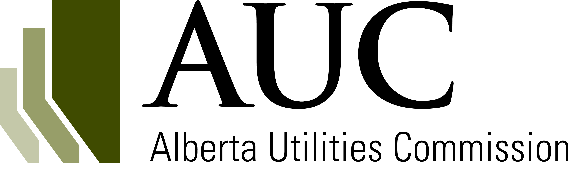 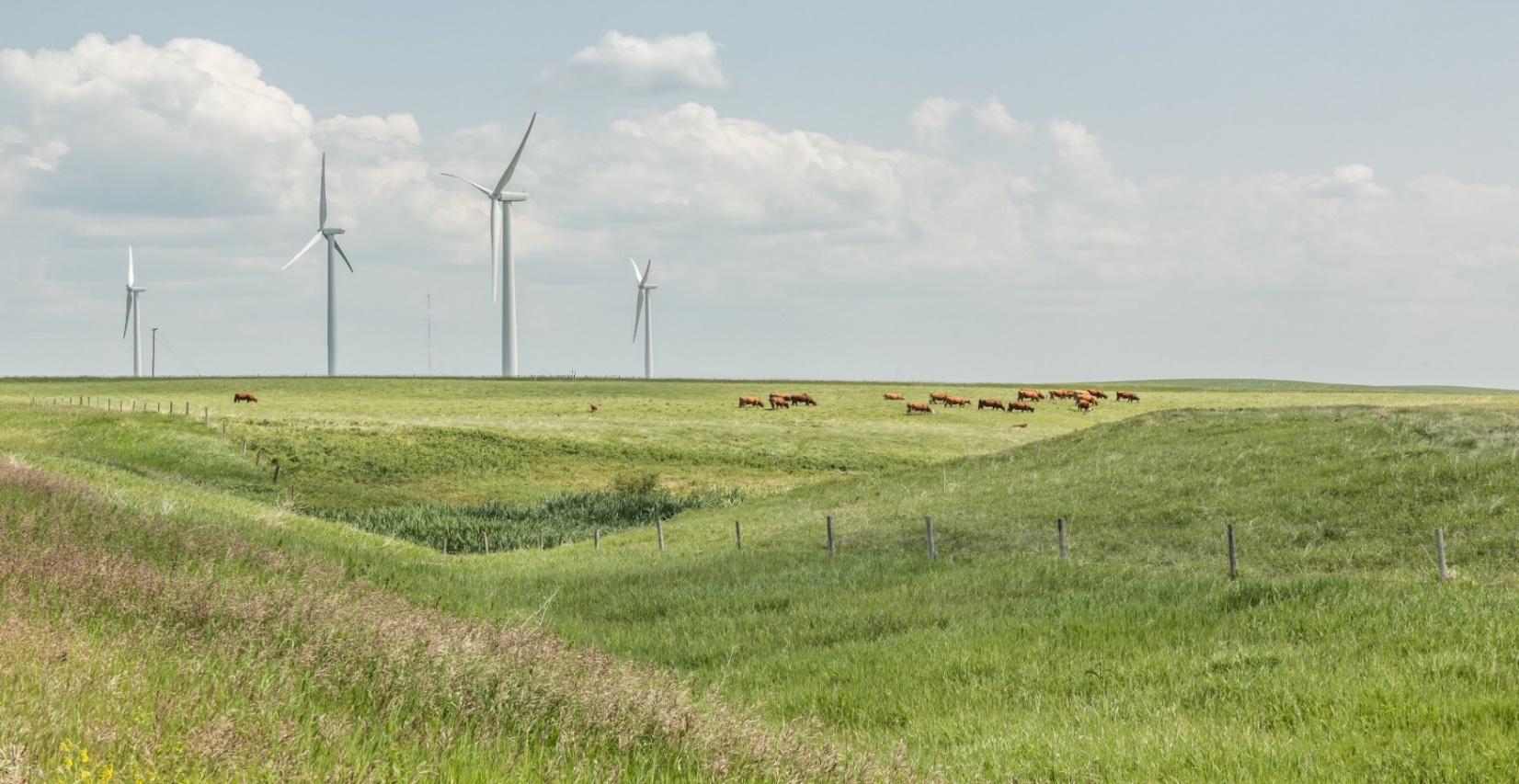 Date: 							Applicant’s company name: When complete, save a copy of this form as a PDF file and submit the file to the AUC through the eFiling System.Identification and attestationName, position and contact information of applicant contact:I, acting in my position as set out above, have personally reviewed all of the information included and referenced in this application and affirm that, to the best of my knowledge, all information is correctly stated and reflects the existing records of the company. I further affirm that the information is complete and consistent with the Commission’s requirements and is not false or misleading in all material respects.Yes        No Project details The total capability of the power plant in megawatts (MW):The power plant is:Wind             Solar             Thermal             Other (specify)  For wind and solar power plants, submit a signed renewable energy referral report from Alberta Environment and Protected Areas (AEPA) Fish and Wildlife Stewardship. [Please submit along with your application].The location of the project is:The legal description of the project is:Provide a Keyhole Markup Language (.kml/.kmz) file that contains the geographic data of each of the major components, including substation locations and project boundary of the proposed power plant. [Please submit along with your application].The description of the project including the make and model of the generator units, wind turbines, solar photovoltaic panels or batteries and the key parameters (e.g., hub height and rotor-swept area for wind power plants, the tracking system for solar power plants).The company is a qualified owner to hold a power plant approval pursuant to Section 23 of Hydro and Electric Energy Act.Yes         No If a municipality or subsidiary of a municipality will hold an interest in a generating unit, it will comply with Section 95 of the Electric Utilities Act?Yes         No Construction start date:  Construction completion date:Proposed in-service date:Participant involvement requirementsNo person is directly and adversely affected, there are no outstanding objections.  Yes         No There is no First Nation’s reserve, Metis Settlement or Crown lands within the consultation radii?Yes         No Technical considerationsThe project will comply with Rule 012: Noise Control.Yes         No         For a wind power plant, a shadow flicker assessment has been conducted and there are no outstanding concerns.Yes         No         N/A For a solar power plant, a solar glare assessment has been conducted and there are no outstanding concerns.Yes         No         N/A The project has or will have a corporate or site-specific emergency response plan for the construction and operation of the power plant. Yes         No         The local responders and authorities have been contacted or notified regarding the project emergency response plan and there are no outstanding concerns.Yes         No         ConnectionIf a connection order is being applied for concurrently, describe how the project will be connected:For a distribution-connected power plant:Identify the distribution facility owner:The distribution facility owner is willing to connect the proposed project:Yes         No         N/A For a transmission-connected power plant: The Alberta Electric System Operator has not raised any concerns with the proposed connection.Yes         No         N/A End-of-life managementThe project will be decommissioned and reclaimed at the project end of life in accordance with applicable legislative requirements and the operator will ensure sufficient funds are available at the project end of life to cover the cost of decommissioning and reclamation.Yes         No Environmental requirementsThere will be no adverse effect on the environment as a result of the project.Yes         No Hazardous material or contaminant will be managed in accordance with applicable standards and guidelines.Yes         No         N/A Potential changes to air quality from the project are expected to be minimal on a local and regional scale, and the project is expected to meet the Alberta Ambient Air Quality Objectives.Yes         No         N/A Approvals and assessments from other agenciesThe applicant will fulfill the requirements of all other agencies with jurisdiction over the project.Yes         No Other considerationsIf you answered no to any of the questions above, please explain:The project raises issues not addressed by the preceding questions.Yes         No If yes, please explain: